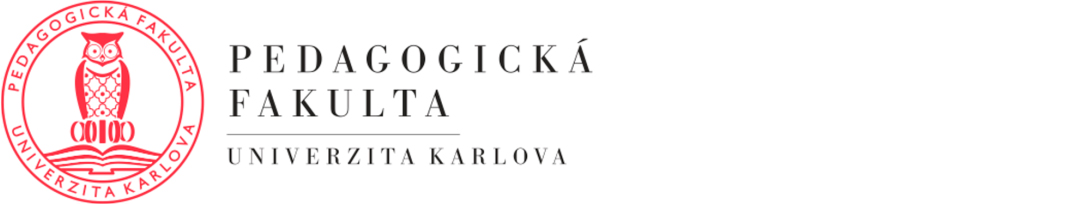 Pedagogická fakulta Univerzity Karlovy – katedra psychologie a katedra preprimární a primární pedagogiky –pořádá konferenci Počáteční čtení: čtu a stávám se čtenářem (Cesty propojení výzkumu a praxe) – 201826. 9. 2018, PedF UK, Magdalény Rettigové 4, Praha 1Odborná garance konferencedoc. PhDr. PaedDr. Anna Kucharská, Ph.D.		prof. PaedDr. Radka Wildová, CSc.Organizační výbor konference:PhDr. Klára Špačková, Ph.D.				PhDr. Hana SotákováPhDr. Veronika Laufková, Ph.D.			Mgr. Monika Kadrnožková			Bc. Jolana Svobodová					Terezie ŠturmováKonference navazuje na již realizované konference v letech 2014 a 2016. Jejím cílem je představit nové poznatky vzešlé z výzkumů 
a projektů, ale také dát prostor praktickým zkušenostem a osvědčeným postupům ze všech aktivit podporujících rozvoj čtenářské gramotnosti a čtenářství u našich žáků, z pohledu různých vědních disciplín (primární a předškolní pedagogika, pedagogická psychologie, speciální pedagogika, lingvistika, aj.). Reagujeme tak na potřebu vzájemného kontaktu a ovlivňování výzkumu, teorie 
a praxe – jak do pedagogické, tak poradenské. Pravidelně tak dáváme prostor pro setkávání odborníků z vysokých škol i profesionálů z praxe, které spojuje zájem o problematiku rozvoje čtení a čtenářství a souvisejících gramotnostních dovedností.Konference je vhodná nejen pro akademické pracovníky a studenty magisterských a doktorských programů, ale také pro pracovníky odborné praxe – učitele mateřských a základních škol, vychovatele, pracovníky školních poradenských pracovišť a školských poradenských zařízení, pracovníky knihoven, ale také pro všechny ostatní, které rozvoj gramotnosti, čtení a čtenářství našich dětí zajímají.Program konference8:30–9:30 Registrace9:30–11:40Plenární zasedání: GRAMOTNOST z různých pohledůModeruje: doc. PhDr. PaedDr. Anna Kucharská, Ph.D., AULA9:30–10:10 	Aktuální výzvy v oblasti čtenářské gramotnosti a pregramotnosti v ČRdoc. PhDr. PaedDr. Anna Kucharská, Ph.D, prof. PaedDr. Radka Wildová, CSc., PhDr. Klára Špačková, Ph.D. (katedra psychologie PedF UK a katedra preprimární a primární pedagogiky Pedagogická fakulta Univerzity Karlovy)Příspěvek stručně představí aktuální otázky čtenářské gramotnosti v České republice – z hlediska výzkumných činností i aplikačních projektů (OP VVV). 10:10–10:50	Raná jazyková gramotnosť a jej vývin v podmienkach stimulujúceho prostredia
 
prof. PhDr. Oľga Zápotočná, CSc. (katedra predškolskej a elementárnej pedagogiky, Pedagogická fakulta, Trnavská Univerzita, Trnava)V príspevku sa prezentujú výsledky vybraných indikátorov vývinu ranej jazykovej gramotnosti deti predškolského veku v závislosti od socio-ekonomických a edukačných podmienok prostredia rodiny a materskej školy.10:50–11:30	Názory učiteľov na Slovensku na vzdelávanie detí cudzincovprof. PhDr. Marína Mikulajová, CSc.,  Ústav klinickej psychológie, Fakulta psychológie, Paneurópska vysoká škola, Bratislava)V príspevku sa prezentujú výsledky Dotazníku Viacjazyčné triedy (Multilingual Classrooms Questionnaire), ktorý sme vytvorili za účelom zisťovania názorov učiteľov na vzdelávanie detí cudzincov v rozličných európskych krajinách. Referujeme výsledky, získané na Slovensku.11:30–11:45	Diskuse, závěr11:45–12:30	Přestávka, občerstvení 12:30–14:00Sekce 1: ČTENÁŘSKÁ GRAMOTNOST A PREGRAMOTNOST V PROJEKTECH OP VVVModeruje: PhDr. Klára Špačková, Ph.D., učebna R01612:30–12:50	Čtenářská gramotnost v projektu OP VVV – Podpora pregramotností v předškolním vzděláváníMgr. Jolana Ronková, Ph.D., Mgr. Eva Rybárová (katedra preprimární a primární pedagogiky, Pedagogická fakulta Univerzity Karlovy)Příspěvek se bude věnovat aktivitám na rozvoj čtenářské pregramotnosti, které vznikly v rámci projektu OP VVV SC1 a ve spolupráci akademických pracovníků z několika českých univerzit, obecně prospěšné společnosti META a učitelů MŠ. Představíme konkrétní nápady, jak rozvíjet čtenářskou pregramotnost u dětí od 3 do 6 let. Budeme se zabývat šesti rozpracovanými tématy – předčtenářskými dovednostmi, pedagogickou diagnostikou, prací s dětmi s odlišným mateřským jazykem, čtenářskými strategiemi, motivací pro čtenářství a spoluprací rodiny a předškolních zařízení pro rozvoj předčtenářských a raných čtenářských dovedností.12:50–13:10	Čtenářská gramotnost v projektu OP VVV – Zvýšení kvality vzdělávání žáků, rozvoje klíčových kompetencí, oblastí vzdělávání a gramotnostíPhDr. Klára Špačková, Ph.D. (katedra psychologie, Pedagogická fakulta Univerzity Karlovy)Příspěvek stručně představí hlavní cíle OP VVV projektu SC2 a jeho klíčové aktivity, které vychází z reflektivního modelu učitelského vzdělávání a jsou založeny na vzájemném sdílení, obohacování a spolupráci mezi vysokými školami (Univerzitou Karlovou, Masarykovou Univerzitou 
v Brně, Technickou Univerzitou v Liberci, Jihočeskou Univerzitou v Českých Budějovicích), základními a středními školami a pracovníky neziskové organizace (META, o. p. s). Konkrétně se pak příspěvek zaměří na průběh činností, seznam dílčích témat a ukázku plánovaných výstupů 
v rámci vzdělávacího modulu čtenářské gramotnosti.13:10–13:30	Revize RVP a koncepce čtenářské gramotnosti a čtenářského osvobozováníPhDr. Petr Koubek, Ph.D. (Národní ústav pro vzdělávání)Příspěvek představuje vymezení čtenářových strategií a dovedností jako ústředního cíle školní literární výchovy. Kontinuum naznačující vzrůstání kompetencí čtenáře v průběhu školní formace prezentované v příspěvku ukazuje, jakým způsobem a s jakými cíli lze rozvíjet základní žákovské dovednosti angažování se v textu v literární výchově a zároveň zvyšovat jeho čtenářskou gramotnost. Příspěvek nestaví tedy literární výchovu a rozvoj čtenářské gramotnosti do svého druhu opozice, ale naopak je prezentuje jako komplementární složky jazykově estetického vzdělání.13:30–13:50	Čtenářská gramotnost z pohledu rámcových a školních vzdělávacích programů PhDr. Veronika Laufková, Ph.D. (Ústav výzkumu a rozvoje vzdělávání, Pedagogická fakulta Univerzity Karlovy)Příspěvek se bude věnovat ukotvením čtenářské gramotnosti v základních kurikulárních dokumentech. Jeho cílem je jednak analyzovat, jakým způsobem je čtenářská gramotnost zakotvena v RVP na všech stupních vzdělávání (kromě předškolního vzdělávání), jednak analyzovat, jak je čtenářská gramotnost zakotvena ve ŠVP, a to u učitelů zapojených do projektu zaměřeného na rozvoj klíčových kompetencí v rámci oborových didaktik, průřezových témat 
a mezipředmětových vztahů „Zvýšení kvality vzdělávání žáků, rozvoje klíčových kompetencí, oblastí vzdělávání a gramotností“. Obsahová analýza RVP vycházela z pojetí čtenářské gramotnosti odborného panelu VÚP a kritérii analýzy byly složky čtenářské gramotnosti: vztah ke čtení – sdílení – získávání informací – zpracování informací – aplikace – vysuzování 
a hodnocení – metakognice. Stejná kritéria byla použita i pro analýzu ŠVP učitelů zapojených do výše zmíněného projektu. Výsledky analýzy RVP ukazují, že čtenářská gramotnost stále nefiguruje jako významný cíl základních kurikulárních dokumentů. Složky čtenářské gramotnosti však zastoupeny jsou, nejpodrobněji v RVP ZV a RVP SOV, zejména s důrazem na získávání 
a zpracování informací. Nejméně prostoru je věnováno podpoře pozitivního vztahu k literatuře, radosti ze čtení a sdílení zážitků z četby, které jsou předpokladem pro rozvoj čtenářské gramotnosti. Učitelé z praxe totéž potvrdili na základě analýzy svých ŠVP a poukazovali na nedostatečné didaktické a ucelené zpracování implementace výuky čtenářské gramotnosti do edukační reality.13:50–14:00	Diskuse, závěr12:30–14:00Sekce 2: Čtení a čtenářstvíModeruje: PhDr. Věra Vykoukalová, Ph.D., učebna R20812:30–12:50	S knížkou do životaMgr. Zlata Houšková (Svaz knihovníků a informačních pracovníků ČR SKIP)Projektem S knížkou do života se SKIP a knihovny v ČR připojují k mezinárodnímu projektu Bookstart, jehož cílem je podpora čtenářství v rodinách od nejútlejšího věku (od narození) dítěte. Pořadatelé projektem reagují na varovné signály o zhoršující se schopnosti verbální komunikace u mladé generace, které přicházejí z pedagogické, ale i zdravotnické oblasti. V příspěvku zazní informace o průběhu a ohlasech prvního ročníku projektu i plánech do budoucna.12:50–13:10	Využitie detských časopisov na rozvoj predčitateľskej gramotnosti detíMgr. Mária Belešová, PhD. (katedra predprimárnej a primárnej pedagogiky, Pedagogická fakulta Univerzita Komenského v Bratislave)Detské literárne časopisy sú na slovenskom trhu zastúpené v nemalom počte a využívajú sa aj ako doplnkové čítanie k aktivitám slúžiacim na podporu rozvoja predčitateľskej gramotnosti detí 
v materskej škole. Okrem literárnych textov obsahujú aj ilustrácie, hádanky, súťaže a iné aktivity, ktoré deti v predprimárnom období radi vykonávajú. Príspevok sa zaoberá zisťovaním, aké literárne časopisy sú pre deti v materských školách dostupné, či sa tematickým zameraním orientujú na rozvoj literárnej gramotnosti detí, ako ich učitelia využívajú a pod. Výskumným nástrojom na zisťovanie dát bude interview s učiteľmi materských škôl a následná obsahová analýza a kategorizácia zistených údajov.  13:10–13:30	Výsledky výzkumu České děti jako čtenáři v roce 2017PhDr. Irena Prázová, PhD. (CEMES, FSV UK)Příspěvek představí základní výsledky celostátního výzkumu týkajícího se čtenářství, který organizoval Knihovnický institut Národní knihovny ve spolupráci s Ministerstvem kultury ČR 
v roce 2017. Rozsáhlý sociologický reprezentativní průzkum dětí se zaměřoval konkrétně na četbu knih, čtenářské chování, obvyklé způsoby trávení volného času, vlivy rodinného a školního prostředí na vztah dětí ke knihám a na čtení obecně. První průzkum proběhl v letech 2013/2014 a součástí příspěvku bude i komparace výsledků zkoumaných let.13:30–13:50	Jak čtenářství ovlivňuje rodina a škola – výzkum České děti a čtenáři 2017Mgr. Hana Friedlaenderová (Nielsen Admosphere)Příspěvek se zaměřuje na vybrané výsledky celostátního výzkumu týkajícího se čtenářství, který organizoval Knihovnický institut Národní knihovny ve spolupráci s Ministerstvem kultury ČR 
v roce 2017. Příspěvek se konkrétně bude věnovat dětem mladšího školního věku, tj. dětem ve věku od 6 do 8 let, a vlivu rodinného prostředí a školy na proces čtení jako na dva základní hybatele při utváření vztahu ke čtenářství dětí. První průzkum proběhl v letech 2013/2014 a součástí příspěvku bude i komparace výsledků zkoumaných let.13:50–14:10 	Programy realizované Městskou knihovnou v Praze pro děti předškolního a raně školního věku, jejich rodiče, učitele a vychovateleV příspěvku budou představeny periodické programy pořádané Městskou knihovnou v Praze s podrobným zaměřením na aktivity Úseku služeb dětem a mládeži v Ústřední knihovně MKP pro cílovou skupinu dětí ve věku 2-8 let (pro školní skupiny i veřejnost). Výběr z doporučené kvalitní literatury a praktické zkušenosti z aktivit podporujících rozvoj čtenářské gramotnosti 
a čtenářství.RNDr. Marie Kočová (Městská knihovna v Praze)14:10–14:15	Diskuse, závěr14:15–15:45Sekce 3: Rozvoj čtenářské gramotnosti a pregramotnostiModeruje: PhDr. Pavla Presslerová, Ph.D., učebna R20914:15–14:35 	Rozvíjanie čitateľskej pregramotnostiMgr. Dana Cibáková, Ph.D. (katedra primární a preprimární pedagogiky, Pedagogická fakulta, Univerzita Palackého v Olomouci)Cieľom príspevku je priblížiť problematiku rozvíjania čitateľskej pregramotnosti v praxi a poukázať, s akými problémami pri jej rozvíjaní sa učitelia materských škôl stretávajú. Formulovanie potrieb praxe a prístupu učiteliek materských škôl k rozvíjaniu tejto oblasti vychádza z čiastkového výskumu.14:35–14:55 	Čtenářské strategie v předškolním vzděláváníMgr. Eva Rybárová (katedra preprimární a primární pedagogiky, Pedagogická fakulta Univerzity Karlovy)Příspěvek se zabývá možností využití čtenářských strategií v předškolním vzdělávání 
a zjišťováním, jak se liší porozumění předčítanému textu ve třídě věkově homogenní 
a heterogenní. První část výzkumu trvala 15 měsíců, u skupiny 35 dětí ve věku 3-6 let bylo zjišťováno, zda je možné při předčítání využívat čtenářské strategie, a jaké jsou případně vhodné. Ukázalo se, že strategie jsou vhodnou metodou i pro předškolní vzdělávání, u dětí byl zaznamenán nárůst zájmu o čtení. Na základě těchto výsledků byl proveden pilotní srovnávací výzkum, zjišťující rozdíly v porozumění u dětí ve věku 4–5 let v heterogenní a homogenní třídě. Ačkoli vzhledem k malému vzorku není možné závěry zobecnit, děti v heterogenní skupině dosáhly lepšího skóru než děti ze skupiny homogenní, výrazné rozdíly byly zejména ve slovní zásobě, dovednosti vyprávět a v porozumění příběhu.14:55–15:15 	VČELKA – online aplikace na podporu rozvoje čtenářské gramotnostiPaedDr. Renata Wolfová, Ing. Michal Zwinger (PPP pro Prahu 3 a 9, Levebee)Aplikace Včelka představuje intervenční program na podporu rozvoje čtenářské gramotnosti. 
V souladu se současnými přístupy se zaměřuje na rozvoj fonologického povědomí, porozumění čtenému, rozvoj techniky čtení a dalších dovedností podmiňujících čtenářský výkon a počátky psaní. Včelka umožňuje dítěti postupovat podle jeho individuálních potřeb, které dokáže vyhodnotit a přizpůsobit náročnost podle pokroku dítěte. Pomáhá nejen dětem při obtížích se čtením, ale má co nabídnout i dětem s běžným či akcelerovaným vývojem v oblasti čtení. Aplikace Včelka je pomocníkem pro žáky, rodiče, učitele i speciální pedagogy. Přináší možnost cílenější intervence ve prospěch dětí i užší spolupráci s rodinou i žákem samotným. Speciálním pedagogům umožňuje nastavit individualizovanou sestavu cvičení a probíhající nácvik vzdáleně supervidovat. Aplikace je stále zdokonalována a rozšiřována i na základě podnětů od uživatelů.15:15–15:35 	Čtenářský self-koncept v kontextu porozumění čtenémuPhDr. Pavla Presslerová, Ph.D. (katedra psychologie, Pedagogická fakulta Univerzity Karlovy)Příspěvek upozorní na důležitost osobnostní a motivační roviny v oblasti rozvoje čtenářských kompetencí dětského čtenáře. Sebehodnocení čtení je poměrně opomíjený aspekt při diagnostice, ale i intervenci v oblasti porozumění čtenému. Cílem sdělení je ukázat souvislosti mezi výkonem dítěte v čtenářských testech a jeho čtenářským sebehodnocením a ilustrovat tak jeho potenciál, jak může rozšířit komplexní čtenářský obraz dítěte.15:35–15:45	Diskuse, závěr14:15–15:45Sekce 4: Psaný projev žákůModeruje: Mgr. et Mgr. Olga Kučerová, učebna R21014:15–14:35 	Rukopisný diktát velkých písmen a porozumění větám u žáků 1. ročníku základní školy logopedického typu a základní školyPhDr. Renata Mlčáková, Ph.D. (Ústav speciálněpedagogických studií, Pedagogická fakulta Univerzity Palackého v Olomouci)Cílem výzkumu bylo vyšetřit diktát velkých písmen a porozumění větám u vybraného vzorku žáků 1. ročníků ZŠ logopedického typu (ZŠL) a žáků základní školy (ZŠ). Autorka vyšetřila 46 žáků, 
z toho 13 ze ZŠL, 12 ze základní školy pro žáky se specifickými poruchami učení a 21 žáků 
s typickým vývojem ze ZŠ. Výsledky: Žáci ze ZŠL (N=25) dosáhli průměrného skóru v diktátu velkých písmen 20,52 z 34 bodů, v Porozumění větám 5,52 z 9 bodů. Žáci ze ZŠ (N=21) měli průměrné skóru v diktátu velkých písmen 27,29 z 34 bodů, v porozumění větám 6,52 z 9 bodů. Závěry: Žáci na ZŠ dosáhli v diktátu velkých písmen statisticky významně lepšího výsledku než žáci ze ZŠL (p=0,0007). Žáci na ZŠ dosáhli  v porozumění větám statisticky významně lepšího výsledku než žáci ze ZŠL (p=0,04). Mezi skórem v porozumění větám a diktátu velkých písmen u žáků sledovaného vzorku existuje významný vztah (N=46, míra závislosti r=0,30). Příspěvek představuje dílčí výsledky výzkumu podpořeného projektem IGA_PdF_2018_024: Výzkum vybraných parametrů komunikace, jazyka a orofaciálních procesů z logopedického hlediska.14:35–14:55 	Vázané a nevázané písmo na českých školách – jakou podobu má rukopis dnešních školáků?Mgr. Et Mgr. Olga Kučerová, doc. PhDr. PaedDr. Anna Kucharská, Ph.D. (katedra psychologie Pedagogická fakulta Univerzity Karlovy)V příspěvku odpovíme na otázky, které souvisí s osvojování dovednosti psaní v průběhu prvních pěti let základního vzdělávání. Zaměříme se na dvě nejrozšířenější písařské předlohy – tradiční vázanou „latinku“ a nevázaný vzor Comenia Script.  Pro posouzení formální kvality písemných projevů jsme vytvořili hodnotící škálu, která nám umožnila odkrýt výhody/nevýhody předloh.  14:55–15:15 	Písemné projevy žáků 3. a 5. ročníků ZŠ – diagnostické možnostiMgr. Věra Dolníková (Pedagogicko-psychologická poradna Ústeckého kraje Pracoviště Kadaň)Příspěvek nastíní možnosti a úskalí diagnostiky SPU pomocí standardizovaných diktátů (Novák, 2002 a Caravolas & Volín, 2005). Poukáže na některé ukazatele ovlivňující gramotnostní dovednosti žáků. Budou představeny výsledky v pravopisných testech u žáků sledovaného regionu s ohledem na danou lokalitu, typ školy a eventuální sociokulturní znevýhodnění ve srovnání s výkony žáků se specifickou poruchou učení.15:15–15:35 	Psaný projev u žáků 5. ročníků Mgr. Michaela Karasová, doc. PhDr. PaedDr. Anna Kucharská, Ph.D. (katedra psychologie, Pedagogická fakulta Univerzity Karlovy) Příspěvek bude zaměřen na problematiku psaného projevu (written expression) u žáků pátých ročníků, který byl zkoumán ve výzkumném projektu GAUK.. V něm došlo k vytvoření diagnostické zkoušky, která byla zadávána žákům 5. ročníků ZŠ sledující písemnou produkci dětí. Při její konstrukci jsme se inspirovali některými zahraničními nástroji a jedním nástrojem z ČR, který je užíván u studentů vysokých škol (Cimlerová, et al., 2014). Naším dalším cílem bylo ověřit vypovídající hodnotu testu psaného projevu u žáků 5. ročníků a výkon žáků porovnat z hlediska pohlaví, vzoru písma (vázaný projev, Comenia Script) a přítomnost specifických obtíží. Diskutován bude také aktuální stav diagnostiky jednotlivých rovin psaného projevu v ČR. 15:35–15:45	Diskuse, závěr14:15–15:45Sekce 5: Rodina jako faktor rozvoje gramotnostiModeruje: PhDr. Hana Sotáková, učebna R21614:15–14:35 	Rodinné čtenářské prostředíPhDr. Hana Sotáková (katedra psychologie, Pedagogická fakulta Univerzity Karlovy)Příspěvek cílí na rodinné čtenářské prostředí (Home Literacy Environment – HLE) a jeho význam pro rozvoj čtení u dětí. Shrneme základní poznatky mezinárodních výzkumů 
a srovnáme je s výstupy z rodičovských dotazníků získaných v rámci výzkumu Porozumění čtenému - typický vývoj a jeho rizika. Akcentovat budeme nejen vliv rodinného prostředí na výkon žáků ve čtenářských testech, ale zaměříme se také na zajímavé fenomény týkající se toho, kdo v rodině s dětmi čte nebo jaké dětské knihy sledované rodiny preferovaly.14:35–14:55 	Písmenká, slová, príbehy: nárast motivácie k čítaniu u detí zo sociálne znevýhodneného prostredia v ich druhom jazyku prostredníctvom naratívneho formátuZlatica Jursová Zacharová, PhD. (katedra psychológie a patopsychológie, Pedagogická fakulta Univerzity Komenského v Bratislave)Jedným z dôležitých predpokladov rozvoja čitateľských kompetencií je aj motivácia žiakov 
k čítaniu. V rámci sledovania vplyvov naratívneho formátu vo  vyučovacom procese, bola zaznamenávaná aj úroveň čitateľských kompetencií žiakov prvého ročníka v kontrolnej 
a v experimentálnej skupine (N = 24).  Učiteľka počas deviatich mesiacov pracovala 3x týždenne so žiakmi s naratívnym formátom, ktorý zahŕňal okrem dramatizácie, počúvania a analýzy príbehov aj skupinové čítanie a neskôr individuálne čítanie. Žiaci z experimentálnej skupiny dosiahli lepšiu úroveň čitateľských kompetencií ako žiaci z kontrolnej skupiny. Jedným z dôvodov tohto rozdielu môže byť schopnosť naratívneho formátu podporiť sebavedomie detí a tým ich motivovať k učeniu.14:55–15:15	Jak zvládají matky specifickou poruchu učení svých dětíMgr. Jana Kouřilová, Ph.D. (katedra pedagogiky a psychologie, Pedagogická fakulta Jihočeské univerzity v Českých Budějovicích)Příspěvek představuje specifickou poruchu učení dítěte jako možnou zátěžovou situaci pro  matku. Na základě hloubkových polostrukturovaných rozhovorů byly analyzovány hlavní zátěžové momenty spojené se SPU tak, jak jsou vnímány matkami. Příspěvek ukazuje, jak matky dětí se SPU celou situaci prožívají, jak na zátěž v podobě SPU reagují a také strategie, jakými se se SPU svých dětí vyrovnávají. Zároveň jsou zmíněny i přínosy mateřství dětí se SPU.15:15–15:35 	Pohledy rodičů na inkluzivní vzděláváníMgr. Jana Mrázková (ZŠ J. A. Komenského, Praha 6)Příspěvek je krátkou kvalitativní sondou, která mapuje pohled rodičů intaktních žáků v kontextu inkluzivního vzdělávání. První část je zaměřena na vztahování se ke škole, k roli učitele, vedení školy, ke komunikaci a spolupráci se školou včetně nových specifik komunikace skrze sociální sítě. Druhá část se vztahuje k inkluzi jako takové, rodiče reflektují, jak si inkluzi sami pro sebe definují, jaké mají v tomto kontextu zkušenosti skrze rodičovskou roli i svoji původní dětskou zkušenost, vyjadřují svá očekávání, obavy, překážky, ale též pozitiva, která může inkluzivní přístup přinést.15:35–15:45	Diskuse, závěr16:00–17:00Sekce 6: Diagnostické materiályModeruje: doc. PhDr. Gabriela Seidlová Málková, Ph.D., učebna R01616:00–17:00 	Diagnostika raných čtenářských dovednosti v cross-lingvistické perspektivě – testová baterie MABELDoc. Markéta Caravolas (Univerzita v Bangoru), doc. PhDr. Gabriela Seidlová Málková (Fakulta humanitních studií Univerzity Karlovy), Ph.D., prof. Marína Mikulajová (Paneurópská univerzita), Sylvia Defior (Universita v Granadě)Sympozium představí komplexní testovou baterii pro posuzování raných gramotnostních dovedností MABEL (Multi-language Assessment Battery of Early Literacy). Baterie vznikla v souvislosti s řešením výzkumného projektu ELDEL (Enhancing Literacy Development in European Languages) 
7. rámcového programu EU a může být dále užívána pro badatelské účely i pro potřeby poradenské a klinické praxe. Testová baterie je v současné době připravována k uveřejnění na webovém rozhraní, jehož prostřednictvím budou všechny subtesty MABEL k dispozici ke stažení nebo k administraci v elektronické podobě. MABEL obsahuje subtesty pro posuzování fonematického povědomí, znalosti písmen, rychlého jmenování a dalších dovedností ovlivňujících rozvoj počátečního čtení a psaní. Tyto subtesty jsou k dispozici ve srovnatelných formátech 
z hlediska obsahu, rozsahu i uspořádání v různých jazykových verzích: angličtině, češtině, slovenštině, španělštině, francouzštině a velštině. V průběhu sympozia představíme webovou platformu i jednotlivé subtesty této baterie, okolnosti i teoretická východiska vzniku MABEL, 
a to ve vazbě na již existující publikace sytící její empirickou i teoretickou validitu. 16:00–17:00 Sekce 7: náměty pro práci učitelůModeruje: PhDr. Veronika Laufková, Ph.D., učebna R20816:00–16:20 	Možnost diagnostiky a rozvoje kompetence k učení: praktický námětMgr. Jaroslav Říčan, Ph.D. (katedra pedagogiky, Pedagogická fakulta Univerzity J. E. Purkyně v Ústí n. L.)Výstup se týká konceptu kompetence k učení, který je často spojován s pedagogicko-psychologickým konstruktem metakognice. V úvodu bude nastíněn teoretický rozměr, hlavní těžiště výstupu však bude spočívat v praktické rovině. V souvislosti se současným inkluzivním paradigmatem autor příspěvku nabízí praktickou možnost, jak je možné diagnostikovat a rozvíjet kompetenci k učení v kontextu individuální srovnávací normy hodnocení.16:20–16:40 	Rozvoj celostního myšlení metodou řetězců asociací a znalostí doc. RNDr. Petr Anděl, CSc., PhDr. Věra Vykoukalová, Ph.D. (Katedra primárního vzdělávání, FP TUL)Příspěvek představuje návrh metody podporující myšlení v souvislostech v rámci výuky mateřského jazyka.  Od zvoleného výchozího pojmu studenti zpracovávají řetězce pojmů, ve kterých se střídají individuální asociace se seznamem faktografických znalostí vázaných na daný pojem. Postup založený na vlastních asociacích umožňuje lépe pochopit provázanost všech jevů v okolním světě, podporuje kognitivní rozvoj a učí dovednosti vzájemného propojování. Uvedený postup lze velmi dobře modifikovat i pro žáky na 1. stupni ZŠ.16:40–17:00	Rok Harryho Pottera – projekt pro všechny předměty včetně podpory čtenářství		Tereza Žánová, Šárka Pleskačová (katedra preprimální a primární pedagogiky PedF UK)		Příspěvek seznamuje s projektem, který je aktuálně realizován v ZŠ Sadská. 17:00–17:10	Diskuse, závěr12:30–14:00 POSTERYModeruje: Bc. Daniela Čechová, AULA12:30–14:00 	Metody nácviku čtení ve vztahu k porozumění čtenémuMgr. Iva Košek Bartošová, PhD. (Ústav primární a preprimární edukace, Pedagogická fakulta, Univerzita Hradec Králové)Výzkumný tým se zabýval tématem porozumění čtenému v souvislosti s metodou nácviku čtení 
v období elementární čtenářské gramotnosti. Celý výzkum se zaměřil na více parametrů z hlediska zvládnutí techniky a porozumění čtenému pomocí různých metod nácviku čtení v České republice (metodou analyticko-syntetickou, metodou genetickou podle autorky Jarmily Wágnerové, genetickou metodu podle autorky Jitky Rubínové – nově realizovaná metoda nácviku čtení 
a metodou splývavého čtení – Sfumato). Vzhledem k rozsahu prezentace se v příspěvku zaměříme stručně na porovnání výsledků testování z konce 1. a konce 2. třídy ZŠ (jedná se o 2. a 4. testování na konci školního roku 2016 a 2017) při hlasitém čtení textů. Doplněním je dotazník zaměřený na sebehodnocení čtenářských dovedností respondentů. Ze získaných zajímavých výsledků nelze přesně stanovit obecné závěry, která z vyučovacích metod je nejefektnější, ale může dát vhled do dané problematiky.		Metody výuky počátečního čtení na základních školách v AngliiMgr. Helena Marešová (katedra preprimární a primární pedagogiky, Pedagogická fakulta Univerzity Karlovy)Příspěvek podává přehled o základních metodách výuky počátečního čtení na základních školách v Anglii, která v mezinárodním testování zaměřeném na čtenářskou gramotnost tradičně dosahuje nadprůměrných výsledků. Na posteru je prezentována provázanost schopnosti dekódovat jednotlivá slova a porozumění jejich významu (The simple view of reading, The searchlight model of reading) a dále jsou zde popsány jednotlivé metody výuky počátečního čtení používané na základních školách v Anglii (např. Guided reading, Independent reading, Modelled reading, Shared reading) s důrazem na metodu Phonics.	Reakce matek na dětské potřeby autonomie, vztahu a kompetence v kontextu čtenářských příprav v 1. tříděMgr. Jana Sedláčková (Ústav pedagogických věd, Filozofická fakulta, Masarykova univerzita, Brno)Cílem posteru je představit průběžné výsledky analýzy audionahrávek čtenářských příprav matek a dětí 1. tříd ZŠ. V analýze je hledána odpověď na otázku, jakým způsobem různé matky v rámci společných čtenářských příprav se svými dětmi reagují na jejich potřeby autonomie, vztahu 
a kompetence. Obecnějším cílem posteru je přispět k porozumění dynamice vzájemné spolupráce matek a dětí při čtenářských přípravách.		Klíčové gramotnostní dovednosti u žáků základních škol Doc. PhDr. PaedDr. Anna Kucharská, Ph.D. a kol. (katedra psychologie, Pedagogická fakulta Univerzity Karlovy)Představen bude projekt, jehož cílem je realizace standardizační studie, v rámci které budou vytvořeny normy diagnostických nástrojů gramotnostních dovedností s důrazem na porozumění čtenému. Nástroje vznikly v rámci projektu Porozumění čtenému – typický vývoj a jeho rizika, nyní budou standardizovány. Jsou potřebné v praxi, ve školách i školských poradenských zařízeních, uživateli výsledků budou školní a poradenští pracovníci, pracující se žáky s gramotnostními problémy, což je v době inkluzivního vzdělávání jedno z nejdůležitějších témat. 		Záměrné učení kolokací a jeho vliv na přirozenost projevu při osvojování si cizího jazykaMgr. Petra Kacafírková (katedra psychologie, Pedagogická fakulta Univerzity Karlovy)Příspěvek představí teoretická východiska a design výzkumného šetření zaměřeného na problematiku kolokací ve vztahu k procesu osvojování cizího jazyka. Kolokace jsou důležité pro přirozenost a plynulost řeči. Správné použití kolokací v mluveném i písemném projevu se však ukazuje být problematické nejen u začátečníků, ale i pokročilých studentů cizího jazyka. Výzkumné šetření bude probíhat formou intervenční studie, ve které bude sledován vliv explicitní a systematické výuky kolokací pomocí lexikálního přístupu na rozvoj jazykových dovedností.	Přesnost a rychlost ve vnímání množství jako indikátor obtíží v rozvoji aritmetických dovedností u žáků mladšího školního věkuMgr. Kateřina Pražáková (katedra psychologie, Pedagogická fakulta Univerzity Karlovy) Příspěvek je zaměřen na současný stav poznání poruch matematických dovedností a předkládá poznatky studie s názvem Přesnost a rychlost ve vnímání množství u jedinců s dyskalkulií.  Hlavním cílem je popsat možné příčiny obtíží v aritmetice. Výzkum srovnával výkony jedinců s dyskalkulií 
a účastníků z kontrolní skupiny v řadě úloh zaměřených na porovnávání čísel na základě jejich numerické hodnoty a na porovnávání či odhad množství. Došli jsme k závěru, že dyskalkulie souvisí se specifickými obtížemi ve zpracovávání množství, zejména však ve zpracovávání symbolů (čísel) označujících množství. Ty postihují schopnost nabývat základních početních 
a aritmetických dovedností. Příspěvek dále popisuje další možné směry, jimiž se výzkum v oblasti poruch matematických schopností může ubírat.		Porozumění textu u žáků mladšího školního věku – hlasité čtení versus poslechMgr. Adéla Kubíková (katedra psychologie, Pedagogická fakulta Univerzity Karlovy) V zahraničních studiích se opakovaně potvrzuje, že je poslechové porozumění textu pro žáky mladšího školního věku snazší než porozumění hlasitého čtení. Výzkumný projekt GAČR Porozumění čtenému – typický vývoj a jeho rizika z let 2013–2015 však v tomto ohledu dospěl k jiným výsledkům. Poslechové porozumění se u žáků mladšího školního věku ukázalo být na nižší úrovni nežli při hlasitém čtení. Příspěvek představuje pokračující studii, jejíž hlavním cílem bylo objasnit, zda na výše uvedené výzkumné zjištění má vliv užití nově vytvořených testových úloh.Stratégia rozvoje čitateľskej gramotnostiMgr. Dominika Hošová, Mgr. Zuzana Zajacová (Katedra pedagogiky, Pedagogická fakulta UKF v Nitre)Rozvíjanie a postupné nadobúdanie čitateľskej gramotnosti je nevyhnutným predpokladom osvojenia si schopnosti učiť sa, ktorá sa následne stáva účinným nástrojom celoživotného vzdelávania. V súvislosti s osvojením si schopnosti učiť sa, je potrebné viesť žiakov k porozumeniu čítaného textu. Vzhľadom k uvedenému sa príspevok zameriava na vybrané stratégie, ktorých uplatňovanie v edukačnej rovine môže výrazne napomôcť rozvoju čitateľskej gramotnosti. Čitateľské zručnosti zohrávajú v úspešnom učení sa žiaka významnú rolu, z toho dôvodu považujeme ich rozvíjanie za kľúčové. 17:00–18:00 Kulatý stůl: 100 let české (a slovenské) dětské literaturyModeruje doc. PhDr. Ondřej Hník, Ph.D., R209 Kulatý stůl je organizován na počest 100. výročí vzniku Československa. Diskuse se zúčastní:PhDr. Tamara Bučková, Ph.D. (katedra germanistiky, Pedagogická fakulta Univerzity Karlovy)PhDr. Martin Reissner, Ph.D. (katedra české literatury, Pedagogická fakulta Univerzity Karlovy)PhDr. Václav Jindráček, Ph.D. (katedra bohemistiky, Pedagogická fakulta Univerzity J. E. Purkyně 
v Ústí n. L.)Blanka Čapková, autorka knih pro děti 18:15–19:00Studentská sekce: Scénické čteníModeruje: PhDr. Veronika Laufková, Ph.D., nekuřácký dvorek nebo R210Do programu konference se zapojí i studenti a studentské fakultní spolky. Vystoupí členové fakultního spolku Agora, divadelní spolek La Vie Bohème a další studenti. Titul scénického čtení – překvapení.  19:15 Slavnostní ukončení konference, drobné pohoštění Uskuteční se v R216 13:00–14:00 Setkání redakční rady časopisuGramotnost, pregramotnost a vzděláváníDoktorandská místnost, R 118V průběhu konference se uskuteční setkání Redakční rady nového vědeckého časopisu Gramotnost, pregramotnost a vzdělávání, který vychází od roku 2017. Budou představena první tři čísla z roku 2017 a připravovaná čísla v roce 2018. Časopis je dostupný na http://pages.pedf.cuni.cz/gramotnost/Organizátoři konference si vyhrazují právo z organizačních důvodů změnit čas a pořadí příspěvků v rámci sekce.